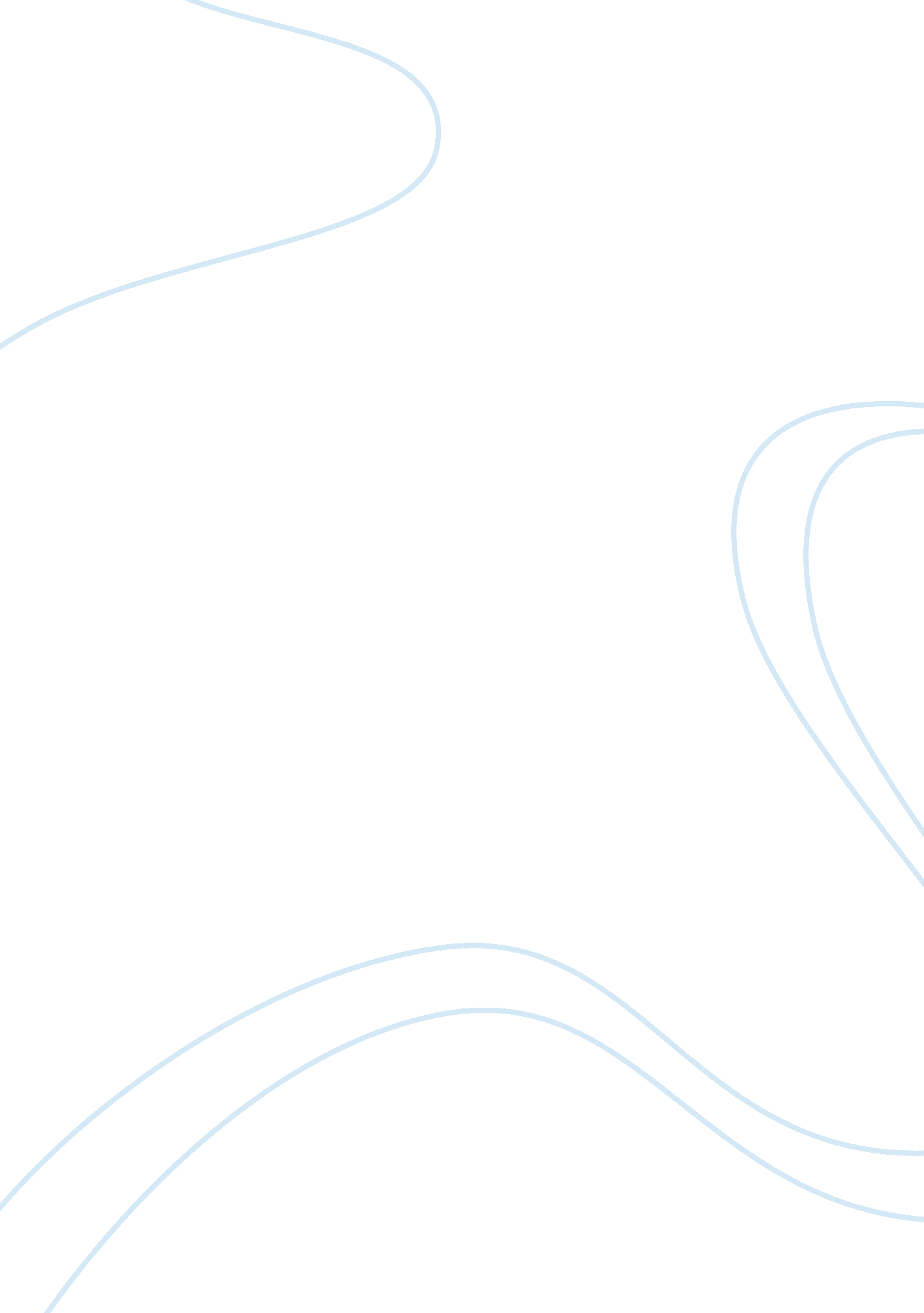 Giving backHealth & Medicine, Nursing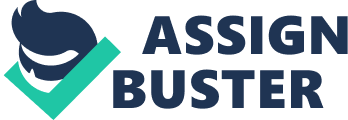 Giving Back The RN Nursing Program is one of the most popular and interesting career paths among of the United States. The demand for registered nurses is high and a number of students are becoming interested into this emerging profession. Becoming a registered nurse may look simple as you can attend a technical school to get a diploma, a two-year college to earn an associate degree or attend a four-year college to earn a bachelor’s degree in nursing and then, take and pass the National Council Licensing Exam (NCLEX) to get your license as a registered nurse. However, attending to a reputed RN school is not as simple like that. The overall cost of registered nursing education is expensive and one has to be financially prepared prior to entering the nursing profession. 
In line with this, I believe that the Frank Lanza Scholarship thru Phi Theta Kappa will help me successfully complete my nursing program. I learned that the Frank Lanza Memorial Scholarship recognize students’ outstanding academic and leadership accomplishments whom are currently enrolled in regionally accredited community college programs in registered nursing but in need of financial assistance (Phi Theta Kappa Honor Society, n. p.). Through disbursements of $ 2, 500 to each successful applicant of scholarship, my financial problems for completing the registered nursing program would be resolved as the financial aid from the Frank Lanza Memorial Scholarship will help me pay for education fees. In addition, I could focus on achieving academic excellence because of alleviation of problems in studying. 
After completion of the RN nursing program, I plan to give back by serving my community and by taking an active role to help other students like me who have passion for academic excellence and nursing but are hindered by financial reasons. 
As a nurse, I could serve my community using the two most important powerful tools in maintaining optimum level of health: education and caring. With the knowledge that I gained upon completion of the nursing program, I could help my community through health education or disseminating information about prevention of diseases and promotion of health and caring for the sick, disabled, and those who are oppressed in the community. Teaching my community on how to be healthy and caring for them are ways on how I can give back to the Phi Theta Kappa Honor Society as a healthy community is also a productive community fostering growth and development. 
Likewise, I intend to give back to the Phi Theta Kappa Honor Society through living up with their mission of helping students who need financial support in achieving academic excellence and leadership. I understand how hard it is for students to complete an RN nursing program thus, I would like to extend my help to those students once I completed the program and became a fully-pledge nurse. Phi Theta Kappa Honor Society could make a difference on my life and the best way to give back is to play an active role in making other students dream come true. 
Work Cited 
Phi Theta Kappa Honor Society. “ Frank Lanza Memorial Scholarship”. Phi Theta Kappa Honor 
Society. Retrieved on April 5, 2012 from http://www. ptk. org/? q= become-a-member/scholarships/lanza&destination= node/28729 